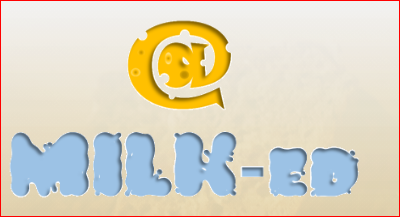 IZVEŠTAJ O OCENI ZA PASTERIZOVANO MLEKOVrsta proizvoda:Kod:Proizvođač: Datum ocene: Napomene:Rangiranje kvaliteta:            		Ocenjivač:19,0 - 20,0 poena = zlatna nagrada               18,0 - 18,9 poena = srebrna nagrada          17,0 - 17,9 poena = bronzana nagrada         IZVEŠTAJ O OCENI ZA FERMENTISANO MLEKOVrsta proizvoda:Kod:Proizvođač:Datum ocene:Napomene:Rangiranje kvaliteta:            		Ocenjivač:19,0 - 20,0 poena = zlatna nagrada               18,0 - 18,9 poena = srebrna nagrada          17,0 - 17,9 poena = bronzana nagrada         IZVEŠTAJ O OCENI ZA SLATKU PAVLAKUVrsta proizvoda:Kod:Proizvođač:Datum ocene:Napomene:Rangiranje kvaliteta:            		Ocenjivač:19,0 - 20,0 poena = zlatna nagrada               18,0 - 18,9 poena = srebrna nagrada          17,0 - 17,9 poena = bronzana nagrada         IZVEŠTAJ O OCENI ZA KISELU PAVLAKUVrsta proizvoda:Kod:Proizvođač:Datum ocene:	Napomene:Rangiranje kvaliteta:            		Ocenjivač:19,0 - 20,0 poena = zlatna nagrada               18,0 - 18,9 poena = srebrna nagrada          17,0 - 17,9 poena = bronzana nagrada         IZVEŠTAJ O OCENI ZA KAJMAKVrsta proizvoda:Kod:Proizvođač:Datum ocene:	Napomene:Rangiranje kvaliteta:            		Ocenjivač:19,0 - 20,0 poena = zlatna nagrada               18,0 - 18,9 poena = srebrna nagrada          17,0 - 17,9 poena = bronzana nagrada         IZVEŠTAJ O OCENI ZA SIROVI PUTERVrsta proizvoda:Kod:Proizvođač:Datum ocene:	Napomene:Rangiranje kvaliteta:            		Ocenjivač:19,0 - 20,0 poena = zlatna nagrada               18,0 - 18,9 poena = srebrna nagrada          17,0 - 17,9 poena = bronzana nagrada         IZVEŠTAJ O OCENI ZA MASLACVrsta proizvoda:Kod:Proizvođač:Datum ocene:	Napomene:Rangiranje kvaliteta:            		Ocenjivač:19,0 - 20,0 poena = zlatna nagrada               18,0 - 18,9 poena = srebrna nagrada          17,0 - 17,9 poena = bronzana nagrada         IZVEŠTAJ O OCENI ZA TVRDI, POLUTVRDI I MEKI SIR Vrsta proizvoda:Kod:Proizvođač:Datum ocene:	Napomene:Rangiranje kvaliteta:            		Ocenjivač:19,0 - 20,0 poena = zlatna nagrada               18,0 - 18,9 poena = srebrna nagrada          17,0 - 17,9 poena = bronzana nagrada         IZVEŠTAJ O OCENI ZA SVEŽE SIREVE I SIRNE NAMAZEVrsta proizvoda:Kod:Proizvođač:Datum ocene:	Napomene:Rangiranje kvaliteta:            		Ocenjivač:19,0 - 20,0 poena = zlatna nagrada               18,0 - 18,9 poena = srebrna nagrada          17,0 - 17,9 poena = bronzana nagrada         OsobinaMaksimalan broj poenaDobijeni poeniNapomenaizgled3boja2miris3ukus12ukupno20OsobinaMaksimalan broj poenaDobijeni poeniNapomenaizgled1boja1konzistencija4miris2ukus12ukupno20OsobinaMaksimalan broj poenaDobijeni poeniNapomenaizgled2konzistencija4boja1miris3ukus10ukupno20OsobinaMaksimalan broj poenaDobijeni poeniNapomenaizgled2konzistencija3boja1miris2ukus12ukupno20OsobinaMaksimalan broj poenaDobijeni poeniNapomenaizgled2boja2konzistencija3 miris3ukus10ukupno20OsobinaMaksimalan broj poenaDobijeni poeniNapomenaizgled1boja1konzistencija2 proizvodnja4miris2ukus10ukupno20OsobinaMaksimalan broj poenaDobijeni poeniNapomenaizgled2boja2konzistencija4 miris2ukus10ukupno20OsobinaMaksimalan broj poenaDobijeni poeniNapomenaizgled2boja1konzistencija2 Poprečni presek/okca u siru3miris2ukus10ukupno20OsobinaMaksimalan broj poenaDobijeni poeniNapomenaizgled1konzistencija4boja2miris3ukus10ukupno20